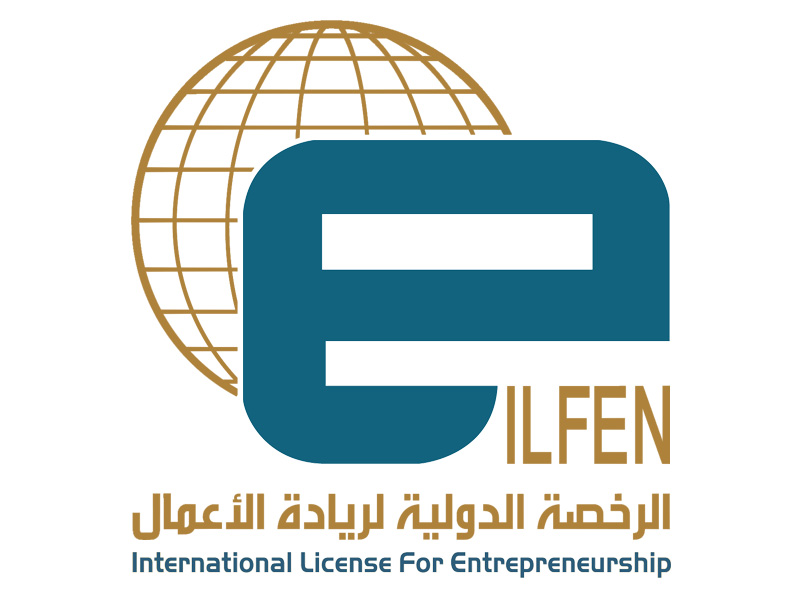 Entrepreneurship Center بيانات التقديم لمشروع صغيرSmall Project Application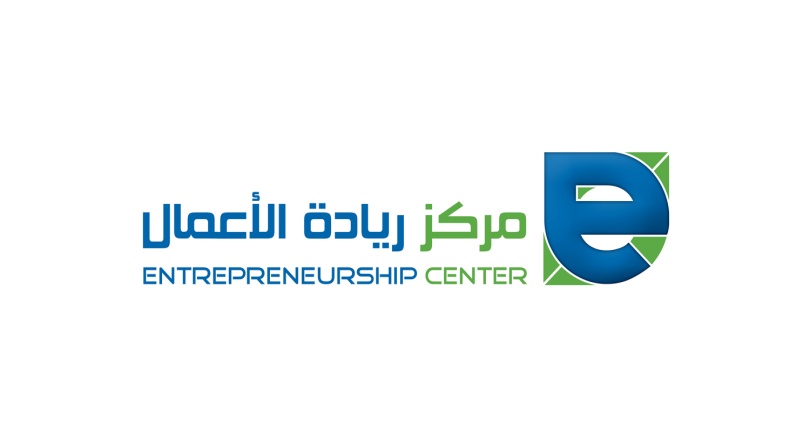 رقم الطلب:						التاريخ:Request Number                                Date                                                                            رقم الطلب:						التاريخ:Request Number                                Date                                                                            رقم الطلب:						التاريخ:Request Number                                Date                                                                            رقم الطلب:						التاريخ:Request Number                                Date                                                                            رقم الطلب:						التاريخ:Request Number                                Date                                                                            رقم الطلب:						التاريخ:Request Number                                Date                                                                            رقم الطلب:						التاريخ:Request Number                                Date                                                                            رقم الطلب:						التاريخ:Request Number                                Date                                                                            رقم الطلب:						التاريخ:Request Number                                Date                                                                            رقم الطلب:						التاريخ:Request Number                                Date                                                                            رقم الطلب:						التاريخ:Request Number                                Date                                                                            بيانات عن صاحب المشروعA-Personal Dataبيانات عن صاحب المشروعA-Personal Dataبيانات عن صاحب المشروعA-Personal Dataبيانات عن صاحب المشروعA-Personal Dataبيانات عن صاحب المشروعA-Personal Dataبيانات عن صاحب المشروعA-Personal Dataبيانات عن صاحب المشروعA-Personal Dataبيانات عن صاحب المشروعA-Personal Dataبيانات عن صاحب المشروعA-Personal Dataبيانات عن صاحب المشروعA-Personal Dataبيانات عن صاحب المشروعA-Personal Dataاسم صاحب المشروعBusiness Owner Nameرقم السجل المدنيCivil ID NumberالعمرAgeتاريخ الميلاد       DOB    /    /      تاريخ الميلاد       DOB    /    /      تاريخ الميلاد       DOB    /    /      تاريخ الميلاد       DOB    /    /      تاريخ الميلاد       DOB    /    /      الجنس     Sex             الجنس     Sex             الحالة الاجتماعية     Marital Status                  الحالة الاجتماعية     Marital Status                  الحالة الاجتماعية     Marital Status                  المرحلة التعليميةEducationالهاتف                Phoneمنزل Homeمنزل Homeمنزل Homeمنزل Homeمنزل Homeمنزل Homeمنزل Homeمنزل Homeعمل Work                عمل Work                البريد الالكتروني     Emailفاكس Faxفاكس Faxفاكس Faxفاكس Faxفاكس Faxفاكس Faxفاكس Faxفاكس Faxجوال  Mobileجوال  Mobileالعنوان Address ص.ب P.O. BOX                                   المدينة City                                    الرمز البريدي  Postal Codeالشارع Street                            رقم المنزل House Numberص.ب P.O. BOX                                   المدينة City                                    الرمز البريدي  Postal Codeالشارع Street                            رقم المنزل House Numberص.ب P.O. BOX                                   المدينة City                                    الرمز البريدي  Postal Codeالشارع Street                            رقم المنزل House Numberص.ب P.O. BOX                                   المدينة City                                    الرمز البريدي  Postal Codeالشارع Street                            رقم المنزل House Numberص.ب P.O. BOX                                   المدينة City                                    الرمز البريدي  Postal Codeالشارع Street                            رقم المنزل House Numberص.ب P.O. BOX                                   المدينة City                                    الرمز البريدي  Postal Codeالشارع Street                            رقم المنزل House Numberص.ب P.O. BOX                                   المدينة City                                    الرمز البريدي  Postal Codeالشارع Street                            رقم المنزل House Numberص.ب P.O. BOX                                   المدينة City                                    الرمز البريدي  Postal Codeالشارع Street                            رقم المنزل House Numberص.ب P.O. BOX                                   المدينة City                                    الرمز البريدي  Postal Codeالشارع Street                            رقم المنزل House Numberص.ب P.O. BOX                                   المدينة City                                    الرمز البريدي  Postal Codeالشارع Street                            رقم المنزل House Numberبيانات عن المشروع                                 B- Project Data  بيانات عن المشروع                                 B- Project Data  بيانات عن المشروع                                 B- Project Data  بيانات عن المشروع                                 B- Project Data  بيانات عن المشروع                                 B- Project Data  بيانات عن المشروع                                 B- Project Data  بيانات عن المشروع                                 B- Project Data  بيانات عن المشروع                                 B- Project Data  بيانات عن المشروع                                 B- Project Data  بيانات عن المشروع                                 B- Project Data  بيانات عن المشروع                                 B- Project Data    اسم المشروعProject Name   نبذة مختصرة عن فكرة المشروعAbstract of Proposed Project سبب اختيار المشروع (أهداف المشروع)Reasons for Choosing the Project (Goals)            1-2-3-1-2-3-1-2-3-1-2-3-1-2-3-1-2-3-1-2-3-1-2-3-1-2-3-موقع المشروع ( الحي – المدينة)التجهيزات التي يتطلبها المشروعالشكل  القانوني:  التراخيص المطلوبة لبدء العمل    Required LicensesمالترخيصLicenseالجهة المصدرةIssuing Agencyالجهة المصدرةIssuing Agencyالجهة المصدرةIssuing Agencyالجهة المصدرةIssuing Agencyملاك المشروعOWNERSملاك المشروعOWNERSملاك المشروعOWNERSالشكل  القانوني:  التراخيص المطلوبة لبدء العمل    Required Licenses1123451234512345الشكل  القانوني:  التراخيص المطلوبة لبدء العمل    Required Licenses2123451234512345الشكل  القانوني:  التراخيص المطلوبة لبدء العمل    Required Licenses3123451234512345المنتج / الخدمة                            The Product / Service                                                   المنتج / الخدمة                            The Product / Service                                                   المنتج / الخدمة                            The Product / Service                                                   المنتج / الخدمة                            The Product / Service                                                   المنتج / الخدمة                            The Product / Service                                                   المنتج / الخدمة                            The Product / Service                                                   المنتج / الخدمة                            The Product / Service                                                   المنتج / الخدمة                            The Product / Service                                                   المنتج / الخدمة                            The Product / Service                                                   المنتج / الخدمة                            The Product / Service                                                   وصف المنتج/ الخدمة  النهائي للمشروع Final Product / Service Description السوق المستهدفة ووصف العملاء                                Target Market and Customer Descriptionالسوق المستهدفة ووصف العملاء                                Target Market and Customer Descriptionالسوق المستهدفة ووصف العملاء                                Target Market and Customer Descriptionالسوق المستهدفة ووصف العملاء                                Target Market and Customer Descriptionالسوق المستهدفة ووصف العملاء                                Target Market and Customer Descriptionالسوق المستهدفة ووصف العملاء                                Target Market and Customer Descriptionالسوق المستهدفة ووصف العملاء                                Target Market and Customer Descriptionالسوق المستهدفة ووصف العملاء                                Target Market and Customer Descriptionالسوق المستهدفة ووصف العملاء                                Target Market and Customer Descriptionالسوق المستهدفة ووصف العملاء                                Target Market and Customer Descriptionالسوق المستهدفةTarget Market وصف العملاء Customer Descriptionالمنافسون في السوقMarketplace Competitionما الذي يميز المشروع أو منتجاته عن المنافسين عدد العمالة المطلوبة للمشروع :ما الذي يميز المشروع أو منتجاته عن المنافسين عدد العمالة المطلوبة للمشروع :ما الذي يميز المشروع أو منتجاته عن المنافسين عدد العمالة المطلوبة للمشروع :ما الذي يميز المشروع أو منتجاته عن المنافسين عدد العمالة المطلوبة للمشروع :ما الذي يميز المشروع أو منتجاته عن المنافسين عدد العمالة المطلوبة للمشروع :ما الذي يميز المشروع أو منتجاته عن المنافسين عدد العمالة المطلوبة للمشروع :ما الذي يميز المشروع أو منتجاته عن المنافسين عدد العمالة المطلوبة للمشروع :ما الذي يميز المشروع أو منتجاته عن المنافسين عدد العمالة المطلوبة للمشروع :ما الذي يميز المشروع أو منتجاته عن المنافسين عدد العمالة المطلوبة للمشروع :ما الذي يميز المشروع أو منتجاته عن المنافسين عدد العمالة المطلوبة للمشروع :ما الذي يميز المشروع أو منتجاته عن المنافسين عدد العمالة المطلوبة للمشروع :ج- مصادر تمويل المشروعC- Sources of Project Financingج- مصادر تمويل المشروعC- Sources of Project Financingج- مصادر تمويل المشروعC- Sources of Project Financingج- مصادر تمويل المشروعC- Sources of Project Financingج- مصادر تمويل المشروعC- Sources of Project Financingج- مصادر تمويل المشروعC- Sources of Project Financingج- مصادر تمويل المشروعC- Sources of Project Financingج- مصادر تمويل المشروعC- Sources of Project Financingج- مصادر تمويل المشروعC- Sources of Project Financingج- مصادر تمويل المشروعC- Sources of Project Financingج- مصادر تمويل المشروعC- Sources of Project Financingإجمالي رأس مال المشروعTotal Capital Requiredإجمالي رأس مال المشروعTotal Capital Requiredإجمالي رأس مال المشروعTotal Capital Requiredإجمالي رأس مال المشروعTotal Capital Requiredإجمالي رأس مال المشروعTotal Capital RequiredالبندItemالبندItemالبندItemالبندItemالبندItemالقيمة                                  Valueالقيمة                                  Valueالقيمة                                  Valueالقيمة                                  Valueالقيمة                                  Valueالقيمة                                  Valueتمويل شخصي      Personal Financingتمويل شخصي      Personal Financingتمويل شخصي      Personal Financingتمويل شخصي      Personal Financingتمويل شخصي      Personal Financingقرض من البنك              Bank Loan قرض من البنك              Bank Loan قرض من البنك              Bank Loan قرض من البنك              Bank Loan قرض من البنك              Bank Loan مصادر أخرى           Other Sources مصادر أخرى           Other Sources مصادر أخرى           Other Sources مصادر أخرى           Other Sources مصادر أخرى           Other Sources المؤشرات المالية المتوقعة للمشروع Financial Indicators المؤشرات المالية المتوقعة للمشروع Financial Indicators المؤشرات المالية المتوقعة للمشروع Financial Indicators المؤشرات المالية المتوقعة للمشروع Financial Indicators المؤشرات المالية المتوقعة للمشروع Financial Indicators 1-2- 3- 1-2- 3- 1-2- 3- 1-2- 3- 1-2- 3- 1-2- 3- اسم صاحب المشروعBusiness Owner Nameاسم صاحب المشروعBusiness Owner Nameاسم صاحب المشروعBusiness Owner Nameاسم صاحب المشروعBusiness Owner NameالتوقيعSignatureالتوقيعSignatureالتوقيعSignatureالتوقيعSignatureالتوقيعSignatureالتاريخDateالتاريخDateرأي اللجنةCommittee decisionرأي اللجنةCommittee decisionرأي اللجنةCommittee decisionرأي اللجنةCommittee decisionرأي اللجنةCommittee decisionرأي اللجنةCommittee decisionرأي اللجنةCommittee decisionرأي اللجنةCommittee decisionرأي اللجنةCommittee decisionرأي اللجنةCommittee decisionرأي اللجنةCommittee decision